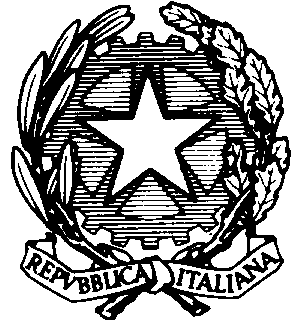 Carta intestata della scuolaPROGETTO FORMATIVO INDIVIDUALE  Con la sottoscrizione del presente Progetto Formativo Individuale, il tirocinante, il soggetto promotore e il soggetto ospitante si danno reciprocamente atto che il suddetto Progetto è parte integrate della convenzione e altresì dichiarano: che le informazioni contenuto nel presente Progetto formativo sono rese ai sensi dell’articolo 47 del D.P.R. 28/12/2000 n. 445 e di essere consapevoli delle responsabilità penali cui possono andare incontro in caso di dichiarazione mendace o di esibizione di atto falso o contenente dati non rispondenti a verità, ai sensi dell’articolo 76 del D.P.R. 28/12/2000 n. 445;di esprimere, ai sensi del D.Lgs. 30 giugno 2003, n. 196, il consenso al trattamento, anche automatizzato, dei dati personali contenuti nel presente Progetto Formativo Individuale, inclusa la loro eventuale comunicazione a soggetti terzi specificatamente incaricati, limitatamente ai fini della corretta gestione del tirocinio, da parte del soggetto promotore e del soggetto ospitante e ai fini delle funzioni di controllo e monitoraggio, da parte di Regione Lombardia, fatto salvo quanto stabilito dall’art. 7 del D.Lgs. 30 giugno 2003, n. 196.Milano, dataPer ricevuta di copia del presente PFI:CONVENZIONE DI RIFERIMENTO E TIPOLOGIA DI TIROCINIOCONVENZIONE DI RIFERIMENTO E TIPOLOGIA DI TIROCINIOSottoscritta in dataNr. convenzione di riferimento PROT. N. Tipologia di tirocinioTIROCINIO CURRICOLARE ANAGRAFICA GENERALETIROCINANTETIROCINANTETIROCINANTETIROCINANTETIROCINANTENominativoNato/a aIlCodice FiscaleStudente iscritto aFrequentante il corso Anno di corso IIIAnno di corso IIIFrequentante il corso Anno scolastico: ....Anno scolastico: ....Classe  Classe  Residente inResidente inResidente inTelefono- - - - E. mailDomicilio (Non inserire se corrisponde a residenza)ViaViaVian. civicoDomicilio (Non inserire se corrisponde a residenza)CittàCittàCittàCittàDomicilio (Non inserire se corrisponde a residenza)C.A.P.ProvinciaProvinciaProvinciaSOGGETTO PROMOTORESOGGETTO PROMOTORESOGGETTO PROMOTORESOGGETTO PROMOTOREDenominazioneDati della scuolaDati della scuolaDati della scuolaCodice Fiscale Sede legalen. civicoSede legaleSede legaleC.A.P.  Provincia   Provincia   Sede operativa o unità organizzativa responsabile della gestione del tirocinio (Non inserire se corrisponde alla sede legale)ViaVian. civicoSede operativa o unità organizzativa responsabile della gestione del tirocinio (Non inserire se corrisponde alla sede legale)CittàCittàCittàSede operativa o unità organizzativa responsabile della gestione del tirocinio (Non inserire se corrisponde alla sede legale)C.A.P.ProvinciaProvinciaTipologia di appartenenza (Indicare con il simbolo ☑ nella sola cella relativa alla tipologia di appartenenza)Istituzione scolasticaIstituzione scolastica         ⌧Tipologia di appartenenza (Indicare con il simbolo ☑ nella sola cella relativa alla tipologia di appartenenza)Ente accreditato ai servizi di istruzione e formazione professionale di cui all’art. 25 legge regionale 6 agosto 2007, n. 19 (sezione A dell’Albo)Ente accreditato ai servizi di istruzione e formazione professionale di cui all’art. 25 legge regionale 6 agosto 2007, n. 19 (sezione A dell’Albo)Responsabile DIRIGENTE SCOLASTICODIRIGENTE SCOLASTICODIRIGENTE SCOLASTICOTelefono                                           FAX                                            FAX                                            FAX MailSOGGETTO OSPITANTE SOGGETTO OSPITANTE SOGGETTO OSPITANTE DenominazionePOLITECNICO DI MILANOPOLITECNICO DI MILANONatura giuridicaCodice Ateco 2007 del settore di appartenenzaSede legalep.zza L. Da Vinci, 32Sede legaleMILANOMILANOSede legaleC.A.P.  20133PROV.  MISede operativap.zza L. Da Vinci, 32Sede operativaMILANOMILANOSede operativaC.A.P.  20133PROV.  MIResponsabile RETTORE PROF. Ferruccio RestaRETTORE PROF. Ferruccio RestaTelefono02 2399 227702 2399 2277Mailorientamento@polimi.itorientamento@polimi.itTirocini di cui è previsto lo svolgimento in contemporanea con il presente, N. Tirocini di cui è previsto lo svolgimento in contemporanea con il presente, N. Tirocini di cui è previsto lo svolgimento in contemporanea con il presente, N. di cui tirocini curriculari N. di cui tirocini curriculari N. di cui tirocini curriculari N. di cui tirocini extracurriculari N. 0di cui tirocini extracurriculari N. 0di cui tirocini extracurriculari N. 0Il soggetto ospitante dichiara:- di essere in regola con la vigente normativa sulla salute e sicurezza sui luoghi di lavoro- di essere in regola con la normativa di cui alla legge n. 68 del 1999 e s.m.i.Il soggetto ospitante dichiara:- di essere in regola con la vigente normativa sulla salute e sicurezza sui luoghi di lavoro- di essere in regola con la normativa di cui alla legge n. 68 del 1999 e s.m.i.Il soggetto ospitante dichiara:- di essere in regola con la vigente normativa sulla salute e sicurezza sui luoghi di lavoro- di essere in regola con la normativa di cui alla legge n. 68 del 1999 e s.m.i.GESTIONE DEL TIROCINIOTUTOR DEL SOGGETTO PROMOTORETUTOR DEL SOGGETTO PROMOTORENominativoProf.ssaTelefonoMailTitolo di studioDocenteTUTOR DEL SOGGETTO OSPITANTETUTOR DEL SOGGETTO OSPITANTENominativoDott.ssa Chiara AndràTelefono02 2399 4543Mailchiara.andra@polimi.itInquadramento (indicare con ☑ nella sola cella relativa alla tipologia di appartenenzaInquadramento (indicare con ☑ nella sola cella relativa alla tipologia di appartenenza□titolare□dipendente con contratto a tempo indeterminatoVdipendente con contratto a tempo determinato □con contratto di collaborazione non occasionale □socio lavoratore□libero professionistaESPERIENZE E COMPETENZE PROFESSIONALI RIFERITE AL TUTOR DEL SOGGETTO OSPITANTEESPERIENZE E COMPETENZE PROFESSIONALI RIFERITE AL TUTOR DEL SOGGETTO OSPITANTERicercatore in didattica della matematica presso il laboratorio Effediesse del Dipartimento di Matematica del Politecnico di Milano. Dal 2004 svolge attività di ricerca sulla preparazione degli studenti delle scuole secondarie ai test universitari, attività didattiche in corsi di preparazione ai corsi universitari ed è stata docente titolare di numerosi corsi universitari in diversi atenei italiani. Ha realizzato il progetto BetOnMath del Politecnico di Milano e il progetto MathInside, promosso dal Museo Nazionale della Scienza e della Tecnologia e dal Politecnico di Milano, nel quale ha maturato esperienze di formazione attraverso metodologie didattiche innovative di problemi applicati alla vita reale. Dal 2016 collabora con la prof.ssa Rosa Iaderosa alla realizzazione del corso Che Dimostrazione per lo sviluppo di competenze argomentative nella scuola secondaria di II grado.Ricercatore in didattica della matematica presso il laboratorio Effediesse del Dipartimento di Matematica del Politecnico di Milano. Dal 2004 svolge attività di ricerca sulla preparazione degli studenti delle scuole secondarie ai test universitari, attività didattiche in corsi di preparazione ai corsi universitari ed è stata docente titolare di numerosi corsi universitari in diversi atenei italiani. Ha realizzato il progetto BetOnMath del Politecnico di Milano e il progetto MathInside, promosso dal Museo Nazionale della Scienza e della Tecnologia e dal Politecnico di Milano, nel quale ha maturato esperienze di formazione attraverso metodologie didattiche innovative di problemi applicati alla vita reale. Dal 2016 collabora con la prof.ssa Rosa Iaderosa alla realizzazione del corso Che Dimostrazione per lo sviluppo di competenze argomentative nella scuola secondaria di II grado.Tirocinanti affidati al tutor comprensivo del presente tirocinio all'avvio dello stesso ..N .....di cui tirocini extracurriculari  Tirocini estivi di orientamento ………………………….. N. ................Tirocini formativi di orientamento …………………….. N. ……….. Tirocini di inserimento/reinserimento  al lavoro   N. ................Tirocini per disabili ……………………………………………N. ................Tirocinanti affidati al tutor comprensivo del presente tirocinio all'avvio dello stesso ..N .....di cui tirocini extracurriculari  Tirocini estivi di orientamento ………………………….. N. ................Tirocini formativi di orientamento …………………….. N. ……….. Tirocini di inserimento/reinserimento  al lavoro   N. ................Tirocini per disabili ……………………………………………N. ................INDENNITÀ DI PARTECIPAZIONE A CARICO DEL SOGGETTO OSPITANTE (Indicare i dati relativi all’indennità di frequenza, buoni pasto, servizio mensa, rimborsi spese ecc. sulla base di quanto definito dalla convenzione; nel caso non fosse previsto dalla Convenzione, indicare “non previsto”)INDENNITÀ DI PARTECIPAZIONE A CARICO DEL SOGGETTO OSPITANTE (Indicare i dati relativi all’indennità di frequenza, buoni pasto, servizio mensa, rimborsi spese ecc. sulla base di quanto definito dalla convenzione; nel caso non fosse previsto dalla Convenzione, indicare “non previsto”)INDENNITÀ DI PARTECIPAZIONE A CARICO DEL SOGGETTO OSPITANTE (Indicare i dati relativi all’indennità di frequenza, buoni pasto, servizio mensa, rimborsi spese ecc. sulla base di quanto definito dalla convenzione; nel caso non fosse previsto dalla Convenzione, indicare “non previsto”)Importo mensile indennitàImporto mensile indennitànon previstoImporto eventuale buono pasto giornalieroImporto eventuale buono pasto giornalieronon previstoGARANZIE ASSICURATIVE OBBLIGATORIEGARANZIE ASSICURATIVE OBBLIGATORIEGARANZIE ASSICURATIVE OBBLIGATORIEINAIL    N° PAT MIUR – AMMINISTRAZIONE SCOLASTICA SOGGETTO A GESTIONE PER CONTO DELLO STATOMIUR – AMMINISTRAZIONE SCOLASTICA SOGGETTO A GESTIONE PER CONTO DELLO STATORESPOSABILITA' CIVILE VERSO TERZIRESPOSABILITA' CIVILE VERSO TERZIRESPOSABILITA' CIVILE VERSO TERZIAssicurazioneASSICURAZIONE AMBIENTE SCUOLA - AG. 0606 via Petrella, 1 MILANOASSICURAZIONE AMBIENTE SCUOLA - AG. 0606 via Petrella, 1 MILANON° polizza00NW 00223/2016  (S) 0022300NW 00223/2016  (S) 00223DURATA, OBIETTIVI E MODALITA' DI SVOLGIMENTO DEL TIROCINIOPERIODO DI SVOLGIMERNTO DEL TIROCINIO PERIODO DI SVOLGIMERNTO DEL TIROCINIO PERIODO DI SVOLGIMERNTO DEL TIROCINIO DurataN.  4   settimane   N.  4   settimane   DurataN. 40   ore   N. 40   ore   Calendario e sede di svolgimento Dal  23/05/2018Al  15/06/2018Calendario e sede di svolgimento con la seguente articolazione :  un incontro a maggio per la presentazione delle attività e la suddivisione in gruppi di lavoroda lunedì 4 giugno a venerdì 15 giugno un impegno giornaliero di 4/8 ore su attività di problem posino, problem solving e dimostrazione con la seguente articolazione :  un incontro a maggio per la presentazione delle attività e la suddivisione in gruppi di lavoroda lunedì 4 giugno a venerdì 15 giugno un impegno giornaliero di 4/8 ore su attività di problem posino, problem solving e dimostrazione AREA PROFESSIONALE DI RIFERIMENTO DELL'ATTIVITA' DI TIROCINIO AREA PROFESSIONALE DI RIFERIMENTO DELL'ATTIVITA' DI TIROCINIO AREA PROFESSIONALE DI RIFERIMENTO DELL'ATTIVITA' DI TIROCINIO (Utilizzare la classificazione del Catalogo delle professioni Istat [almeno fino al quarto livello –categorie] consultabile al sito internet : http://www.istat.it/it/archivio/18132)  (Utilizzare la classificazione del Catalogo delle professioni Istat [almeno fino al quarto livello –categorie] consultabile al sito internet : http://www.istat.it/it/archivio/18132)  (Utilizzare la classificazione del Catalogo delle professioni Istat [almeno fino al quarto livello –categorie] consultabile al sito internet : http://www.istat.it/it/archivio/18132)  AMBITO/I DI INSERIMENTOAMBITO/I DI INSERIMENTOAMBITO/I DI INSERIMENTOIl progetto è rivolto a studenti di classe terza della scuola secondaria di II grado che sono interessati ad un percorso di approfondimento sulla dimostrazione in matematica. Le attività laboratoriali mirano a sviluppare un percorso didattico che da un lato potenzi le conoscenze in matematica degli studenti e dall’altro migliori le capacità argomentative e comunicative.Il progetto è rivolto a studenti di classe terza della scuola secondaria di II grado che sono interessati ad un percorso di approfondimento sulla dimostrazione in matematica. Le attività laboratoriali mirano a sviluppare un percorso didattico che da un lato potenzi le conoscenze in matematica degli studenti e dall’altro migliori le capacità argomentative e comunicative.Il progetto è rivolto a studenti di classe terza della scuola secondaria di II grado che sono interessati ad un percorso di approfondimento sulla dimostrazione in matematica. Le attività laboratoriali mirano a sviluppare un percorso didattico che da un lato potenzi le conoscenze in matematica degli studenti e dall’altro migliori le capacità argomentative e comunicative.ATTIVITÀ OGGETTO DEL TIROCINIOATTIVITÀ OGGETTO DEL TIROCINIOATTIVITÀ OGGETTO DEL TIROCINIOIl tirocinante sarà coinvolto in attività laboratoriali di matematica, di programmazione e utilizzo di software e di formazione.Il tirocinante sarà coinvolto in attività laboratoriali di matematica, di programmazione e utilizzo di software e di formazione.Il tirocinante sarà coinvolto in attività laboratoriali di matematica, di programmazione e utilizzo di software e di formazione.OBIETTIVI FORMATIVI E DI ORIENTAMENTOOBIETTIVI FORMATIVI E DI ORIENTAMENTOOBIETTIVI FORMATIVI E DI ORIENTAMENTOOBIETTIVI DELL’ATTIVITA’competenze trasversali: Interazione con l’ambiente universitario, adattabilità alle regole, ai ruoli, all’organizzazione universitariacompetenze pratiche: assistenza e supporto all'utilizzo di softwarecompetenze teoriche: descrizione delle attività svolte e della struttura organizzativa, interpretazione di nuove conoscenze matematiche;         orientamento nella transizione scuola-università.OBIETTIVI DELL’ATTIVITA’competenze trasversali: Interazione con l’ambiente universitario, adattabilità alle regole, ai ruoli, all’organizzazione universitariacompetenze pratiche: assistenza e supporto all'utilizzo di softwarecompetenze teoriche: descrizione delle attività svolte e della struttura organizzativa, interpretazione di nuove conoscenze matematiche;         orientamento nella transizione scuola-università.OBIETTIVI DELL’ATTIVITA’competenze trasversali: Interazione con l’ambiente universitario, adattabilità alle regole, ai ruoli, all’organizzazione universitariacompetenze pratiche: assistenza e supporto all'utilizzo di softwarecompetenze teoriche: descrizione delle attività svolte e della struttura organizzativa, interpretazione di nuove conoscenze matematiche;         orientamento nella transizione scuola-università.MODALITA' DI VALUTAZIONE MODALITA' DI VALUTAZIONE MODALITA' DI VALUTAZIONE Gli studenti saranno valutati attraverso una griglia di osservazione, compilata dal tutor, e attraverso due questionari finali.Compilazione, da parte del tutor aziendale, e del tutor scolastico poi, della scheda di valutazione fornita dall'ente promotore .Gli studenti saranno valutati attraverso una griglia di osservazione, compilata dal tutor, e attraverso due questionari finali.Compilazione, da parte del tutor aziendale, e del tutor scolastico poi, della scheda di valutazione fornita dall'ente promotore .Gli studenti saranno valutati attraverso una griglia di osservazione, compilata dal tutor, e attraverso due questionari finali.Compilazione, da parte del tutor aziendale, e del tutor scolastico poi, della scheda di valutazione fornita dall'ente promotore .FORMAZIONE IN MATERIA DI SALUTE E SICUREZZAFORMAZIONE IN MATERIA DI SALUTE E SICUREZZAFORMAZIONE IN MATERIA DI SALUTE E SICUREZZAModulo formazione GeneraleDurata: n ore.Erogata: soggetto promotore nome della scuolaContenuti:Concetti di rischio, danno, prevenzione, protezione. Organizzazione della prevenzione scolastica e aziendale, diritti, doveri e sanzioni per i vari soggetti scolastici e aziendali. Organi di vigilanza, controllo e assistenza.L’erogazione della formazione può avvenire con lezioni frontali, proiezione di filmati.Al termine della formazione viene erogato un test a risposta multipla.Modulo formazione specificaDurata: n ore.Erogata: soggetto promotore nome della scuolaContenuti:L’erogazione della formazione può avvenire con lezioni frontali, proiezione di filmati o simulazione di stesura di Valutazione dei rischi.Al termine della formazione viene erogato un test a risposta multipla.Contenuti ulteriore moduloFormazione sui rischi specifici dell’azienda a cura del soggetto ospitante.Modulo formazione GeneraleDurata: n ore.Erogata: soggetto promotore nome della scuolaContenuti:Concetti di rischio, danno, prevenzione, protezione. Organizzazione della prevenzione scolastica e aziendale, diritti, doveri e sanzioni per i vari soggetti scolastici e aziendali. Organi di vigilanza, controllo e assistenza.L’erogazione della formazione può avvenire con lezioni frontali, proiezione di filmati.Al termine della formazione viene erogato un test a risposta multipla.Modulo formazione specificaDurata: n ore.Erogata: soggetto promotore nome della scuolaContenuti:L’erogazione della formazione può avvenire con lezioni frontali, proiezione di filmati o simulazione di stesura di Valutazione dei rischi.Al termine della formazione viene erogato un test a risposta multipla.Contenuti ulteriore moduloFormazione sui rischi specifici dell’azienda a cura del soggetto ospitante.Modulo formazione GeneraleDurata: n ore.Erogata: soggetto promotore nome della scuolaContenuti:Concetti di rischio, danno, prevenzione, protezione. Organizzazione della prevenzione scolastica e aziendale, diritti, doveri e sanzioni per i vari soggetti scolastici e aziendali. Organi di vigilanza, controllo e assistenza.L’erogazione della formazione può avvenire con lezioni frontali, proiezione di filmati.Al termine della formazione viene erogato un test a risposta multipla.Modulo formazione specificaDurata: n ore.Erogata: soggetto promotore nome della scuolaContenuti:L’erogazione della formazione può avvenire con lezioni frontali, proiezione di filmati o simulazione di stesura di Valutazione dei rischi.Al termine della formazione viene erogato un test a risposta multipla.Contenuti ulteriore moduloFormazione sui rischi specifici dell’azienda a cura del soggetto ospitante.RESPONSABILITA' ED OBBGLIGHICOMPITI E RESPONSABILITA' DEL TUTOR DEL SOGGETTO PROMOTOREIl tutor del soggetto promotorecollabora alla stesura del progetto formativo, concorre con il tutor del soggetto ospitante all'organizzazione del tirocinio predisponendo gli strumenti per l'accertamento della frequenza, la documentazione e la valutazione delle attività svolte,cura le relazioni tra soggetto proponente e soggetto ospitante, realizza il monitoraggio del tirocinio anche ai fini della valutazione relativa all'acquisizione degli obiettivi di apprendimento previsti.COMPITI E RESPONSABILITA' DEL TUTOR DEL SOGGETTO OSPITANTEIl tutor del soggetto ospitanteè responsabile dell’attuazione del Progetto Formativo Individuale e dell’inserimento e affiancamento del tirocinante sul luogo di lavoro per tutta la durata del tirocinio, aggiorna la documentazione relativa alla partecipazione del tirocinante ed alle attività svolteinforma tempestivamente il tutor del soggetto proponente di eventuali assenze del tirocinante o di eventuali problematiche che possano compromettere il conseguimento degli obiettivi previsti concorre nei modi e nelle forme concordate con il tutor del soggetto proponente alla valutazione delle attività svolteOBBLIGHI DEL TIROCINANTECon la sottoscrizione del presente Progetto Formativo, il tirocinante si impegna al rispetto delle seguenti regole nel corso del tirocinio:svolgere le attività previste dal presente Progetto Formativo Individuale e concordate con i tutor del soggetto promotore e del soggetto ospitante, osservando gli orari concordati, rispettando l’ambiente di lavoro e le esigenze di coordinamento dell’attività di tirocinio con l’attività del datore di lavoro;rispettare i regolamenti aziendali e le norme in materia di igiene, salute e sicurezza sui luoghi di lavoro ed in particolare garantire l’effettiva frequenza alle attività formative erogate ai sensi del D.Lgs. 81/2008 “Testo Unico sulla salute e sicurezza sul lavoro” e s.m.i.;rispettare, sia durante che dopo lo svolgimento del tirocinio, l’obbligo di riservatezza circa dati, informazioni e conoscenze in merito a prodotti, processi produttivi, procedimenti amministrativi e processi organizzativi acquisiti durante lo svolgimento del tirocinio ed ogni altra informazione relativa all'azienda, alla sua organizzazione, alle sue attività e ai suoi programmi di cui venga a conoscenza;eseguire i compiti secondo le indicazioni ricevute dal tutor del soggetto ospitante, nell’ambito di quanto previsto dal presente Progetto Formativo Individualerichiedere verifiche e autorizzazioni nel caso di rapporti e relazioni con soggetti terzifrequentare gli ambienti aziendali e utilizzare le attrezzature poste a disposizione secondo i tempi e le modalità previste dal presente Progetto Formativo Individuale e che verranno successivamente fornite in coerenza con questo, rispettando in ogni caso le norme e le prassi aziendali di cui verrà portato a conoscenza.Il tirocinante dichiara di essere a conoscenza che, ai sensi della Convenzione sopra richiamata: in caso di proprio comportamento tale da far venir meno le finalità del Progetto formativo, le parti potranno recedere dalla Convenzione stessa e conseguentemente interrompere il tirocinio; ha la possibilità di interrompere il tirocinio in qualsiasi momento, dandone comunicazione al tutor del soggetto promotore.per la partecipazione al tirocinio riceverà, se previsto, quanto definito al precedente punto Indennità di partecipazionela valutazione dell'attività svolta nel corso del tirocinio sarà considerata nell'ambito della certificazione complessiva del percorso formativo.Il soggetto promotoreIL DIRIGENTE SCOLASTICODOTT. SSA …………..__________________________________________________Il soggetto ospitantePOLITECNICO DI MILANO__________________________________________________Il tirocinante__________________________________________________Il tutor aziendaleDott.ssa Chiara Andrà__________________________________________________Il tirocinante__________________________________________________